Всемирный день охраны труда — 28 апреля 2017 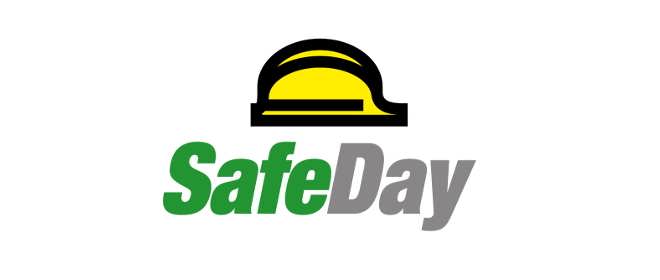 Оптимизация сбора и использования данных по охране труда — тема Всемирного дня охраны труда в 2017 году.Стремясь повысить внимание к масштабам и последствиям несчастных случаев и заболеваний, связанных с трудовой деятельностью, МОТ рассматривает охрану труда как один из приоритетных вопросов международной повестки дня и поддерживает на всех уровнях действия, направленные на ее укрепление. С тем, чтобы оказать государствам-членам МОТ содействие в реализации Цели в области устойчивого развития № 8, касающейся достойного труда и экономического роста, и прежде всего в решении сформулированной в ее рамках задачи – «Защищать трудовые права и содействовать обеспечению надежных и безопасных условий работы для всех трудящихся», - Международное бюро труда планирует издать пакет учебных материалов, содержащий актуальную информацию и методические рекомендации, применение которых поможет государствам-членам МОТ в организации сбора и использования данных по охране труда.Поскольку данные о несчастных случаях и заболеваниях, связанных с трудовой деятельностью, имеют важное значение для их профилактики, существует настоятельная необходимость совершенствования систем регистрации и уведомления, а также сбора и анализа на национальном уровне данных по охране труда. Это позволит странам получить более надежные показатели эффективности национальных систем охраны труда и определить, какие связанные с охраной труда проблемы в первую очередь требуют выделения ресурсов, объем которых зачастую бывает ограничен.Оптимизация сбора достоверных данных крайне важна для определения приоритетов и совершенствования профилактических программ, реализуемых как на национальном уровне, так и на рабочих местах. Помимо этого, унификация национальных систем регистрации и уведомления позволит проводить в профилактических целях сбор и анализ данных в глобальном масштабе и тем самым иметь более точное представление о прогрессе, достигнутом в этой области.